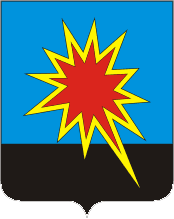 РОССИЙСКАЯ ФЕДЕРАЦИЯКемеровская областьКалтанский городской округСовет народных депутатовКалтанского городского округа(четвёртый созыв, сорок шестое очередное заседание)от «24»  декабря 2014 г.   №139-НПАОб исполнении отдельных Указов Президента Российской Федерации от 7 мая 2012 годаРуководствуясь Федеральным законом от 06.10.2003 №131-ФЗ «Об общих принципах организации местного самоуправления в Российской Федерации», Уставом муниципального образования – Калтанский городской округ, в целях своевременного исполнении отдельных Указов Президента Российской Федерации Совет народных депутатов Калтанского городского округа:Р Е Ш И Л:1. Принять к сведению доклады: заместителя главы Калтанского городского округа по экономике А.И.Горшковой («Об основных направлениях совершенствования системы государственного управления», «О долгосрочной государственной экономической политике», «О мерах по реализации демографической политики», ), заместителя главы Калтанского городского округа по социальным вопросам А.Б.Клюевой («О совершенствовании государственной политики в сфере здравоохранения», «О мерах по реализации государственной политики в области образования и науки», «О мерах по реализации государственной социальной политики», «Об обеспечении межнационального согласия»), заместителя главы Калтанского городского округа по строительству О.А.Рудюка («О мерах по обеспечению граждан Российской Федерации доступным и комфортным жильём и повышению качества жилищно-коммунальных услуг») и признать удовлетворительной организацию работы по исполнению Указов Президента Российской Федерации от 7 мая 2012 года.2. Признать в целом удовлетворительным исполнение Указов Президента Российской Федерации от 7 мая 2012 года.3. Рекомендовать администрации Калтанского городского округа дополнительно к принимаемым мерам провести следующие мероприятия:- обеспечить исполнение плана мероприятий, направленных на создание и модернизацию высокопроизводительных рабочих мест, а также сокращение сроков прохождения процедур субъектами предпринимательской деятельности и стоимости этих процедур в следующих сферах: строительство, подключение к сетям, меры налогового стимулирования с указанием порядка финансирования и сроков реализации;- обеспечить исполнение плана мероприятий, направленных на создание рабочих мест для инвалидов (в том числе специальных);- обеспечить соответствие средней заработной платы педагогических работников - средней заработной плате в Калтанском городском округе.- принять меры по обеспечению исполнения плана мероприятий, направленных на снижение смертности от болезней системы кровообращения,  от новообразований, от дорожно-транспортных происшествий, младенческой смертности. - обеспечить исполнение плана мероприятий, направленных на поэтапное устранение дефицита медицинских кадров, а также дифференцированные меры социальной поддержки медицинских работников, в первую очередь наиболее дефицитных специальностей.- обеспечить ликвидацию очередности в дошкольные образовательные учреждения для детей в возрасте от 3 до 7 лет, а также разработать план мероприятий, направленных на ликвидацию очередности в дошкольные образовательные учреждения для детей в возрасте от 1,5 до 3 лет (строительство детских садов, реконструкция и капитальный ремонт детских садов, создание дополнительных групп в действующих дошкольных образовательных и общеобразовательных учреждениях).- обеспечить создание сети общественных организаций в целях оказания содействия уполномоченным органам в осуществлении контроля за выполнением организациями коммунального комплекса своих обязательств;- обеспечить исполнение плана мероприятий, направленных на улучшение жилищных условий семей, имеющих 3 и более детей, путем создания необходимой инфраструктуры на земельных участках, предоставляемых указанной категории граждан на бесплатной основе;- обеспечить исполнение плана мероприятий, направленных на увеличение доли населения, получающего муниципальные услуги в электронной форме; - осуществлять на постоянной основе на официальных сайтах специальных разделов, отражающих ход реализации и достигнутые результаты исполнения поручений Президента Российской Федерации.- осуществлять на постоянной основе исполнение плана мероприятий, направленных на недопущение нецелевого расходования средств федерального и областного материнского (семейного) капитала на улучшение жилищных условий.4. Депутатам Совета народных депутатов Калтанского городского округа проводить мероприятия по проверке исполнения Указов Президента Российской Федерации от 7 мая 2012 года.5. Настоящее Решение вступает в силу с момента его подписания.6. Контроль исполнения настоящего решения возложить на постоянную комиссию Совета народных депутатов Калтанского городского округа по вопросам местного самоуправления (Жданов Ю.М.).Председатель Совета народных депутатовКалтанского городского округа					В.С. ДубовикГлава Калтанского городского округа				И.Ф. ГолдиновДОКЛАД об исполнении Указа Президента от 07.05.2012 №596 «О долгосрочной государственной экономической политике» в Калтанском городском округеВо исполнение Указа Президента от 07.05.2012 №596 «О долгосрочной государственной экономической политике», а также во исполнение распоряжения Губернатора КО №60-рг от 10.09.2012г «Об исполнении отдельных указов президента РФ в КО», в целях повышения темпов и обеспечения устойчивости экономического роста, увеличения реальных доходов населения КГО, было принято Постановление Администрации КГО № 1826-р от 08.11.2012г, которым был  обозначен перечень  мероприятий:- в области стратегического планирования социально-экономического развития;- в области совершенствования бюджетной, налоговой политики, повышения эффективности бюджетных расходов;-в области приватизации и совершенствования управления муниципальным имуществом;-в области улучшения ведения предпринимательской деятельности.В области стратегического планирования социально-экономического развития за период 2014 года проведены следующие мероприятия.Решением СНД КГО от 19.03.2014г. был утвержден в новой редакции инвестиционный план модернизации экономики г.Калтан до 2020 года, Постановлением Администрации КГО от 16.10.2012 разработана и утверждена программа развития торговли в КГО. В рамках данных документов, в целях развития благоприятного инвестиционного климата и повышения инвестиционной привлекательности, разработан и утвержден Постановлением Администрации КГО от 18.10.2013г. инвестиционный паспорт муниципального образования, который включает 25 инвестиционных площадок, как уже с определенными инвесторами, так и площадки для привлечения потенциальных инвесторов. Уже осуществляются  инвестиции по следующим проектам:- реконструкция профилактория Юбилейный, с целью организации конно-спортивного клуба, - реконструкция котлоагрегатов ОАО «ЮК ГРЭС», -изготовление крутоизогнутых отводов, тройников, производство изогнутых труб, при помощи оборудования «трубогиб» на ООО КВОиТ, - В течении 2014 года проведено 65 приемов потенциальных инвесторов, как по  вопросам организации новых инвестиционных проектов, так и по вопросам оказания поддержки проектов действующих.Сегодня мы ожидаем по 2014 году поступление инвестиций в объёме 1 млрд. 550 млн.рублей, что выше уровня 2013 года на 250 млн.руб.. Большей частью на данный показатель повлияла реализация таких проектов как «Вскрытие восточного блока «Алардинская» на шахте Алардинская, производство крутоизогнутых отводов, тройников на ООО КЗ «КВОИТ» и т.д.В области совершенствования бюджетной и налоговой политики Калтанского городского округа ежегодно утверждаются основные направления бюджетной и налоговой политики на очередной финансовый год и плановый период, которыми предусмотрены мероприятия направленные на эффективность расходов бюджета Калтанского городского округа, а так же на повышение его доходной части.  Второй год подряд мы планируем расходы на уровне прошлого года, за исключением фонда оплаты труда и коммунальных расходов.В рамках данных постановлений осуществлено следующее.Для обеспечения эффективности бюджетных расходов ежегодно при формировании бюджета КГО планирование расходов бюджетных учреждений осуществляется на основе планово нормативных затрат, в соответствии с прогнозными показателями, учитывающие финансирование в первую очередь защищенных статей бюджета, таких, как оплата труда, коммунальные расходы, а также  приоритетность необходимых расходов, исключая неприоритетные.Произведен переход к формированию расходов на основе программно-целевых принципов. Объем финансирования программно-целевым методом  увеличен в 2014 году к уровню 2013 года на 34,7% и составил 100% бюджета КГО. 	Финансовое обеспечение муниципальных заданий для муниципальных учреждений  осуществляется в соответствии с перечнем муниципальных услуг. Каждая муниципальная услуга имеет определенный параметр и стоимость. Муниципальное задание на оказание муниципальных услуг выделяется при условии достижения целевых показателей.Продолжена оптимизация расходов на содержание органов местного самоуправления. В 2014 году данные расходы составили 2,9% консолидированного бюджета, что выше уровня 2013 года. В 2013 году данные расходы составляли 2,7%. Это связано с изменением объема расходов консолидированного бюджета, за счёт уменьшения межбюджетного трансферта. Но хочется отметить, что в целом расходы на содержание органов местного самоуправления сохранены на уровне прошлого года.В рамках оптимизации бюджетной сети расформировано непрофильное  подразделение  центра социального обслуживания – организационно-методическое отделение, в социально-реабилитационном центре несовершеннолетних сокращено отделение реабилитации с круглосуточным пребыванием. В результате  оптимизации структуры сети и штатов Управления культуры ликвидирован Центр досуга и кино Молодёжный,  с передачей функций на муниципальные услуги в Дом культуры «Энергетик». Кроме того, проведена оптимизация рабочих мест в подведомственных учреждениях социальной защиты: МКУ «Социально-реабилитационный центр для несовершеннолетних» переименован в МКУ «Центр социальной помощи семье и детям», в результате закрыто отделение социальной реабилитации с круглосуточным пребыванием детей, сокращено 47,5 шт.единиц. В МКУ «Центр социального обслуживания» сокращены 10 шт.единиц, до конца года планируется сокращение ещё 2 шт.единиц.На сегодняшний день ведётся работа по укрупнению сети дошкольных учреждений. Подготовлены распоряжения о реорганизации пяти дошкольных образовательных учреждений в два дошкольных образовательных учреждения. Мероприятия по объединению учреждений будут завершены в феврале 2015г.В 2014 году реализованы мероприятия  по совершенствованию механизма закупок. В рамках данных мероприятий оптимизирована процедура размещения муниципальных заказов и проведения процедуры торгов, путем создания уполномоченного органа по размещению заказов и единой комиссии по подведению итогов результатов торгов, что позволило сократить количество жалоб в контролирующие органы.Эффективность процедур в 2014 году составила 12,1% что позволило сэкономить для бюджета 25млн.1293тыс.рублей, что выше уровня 2013 года на 4,8% или на 10млн.560 тыс.рублей.Основными направлениями налоговой политики и формирования доходов бюджета, как и в прошлом году оставались мероприятия, обеспечивающие своевременное поступление налогов и неналоговых платежей в полном объеме.Продолжалась работа штаба по финансовому мониторингу.В 2014 году проведено 24 заседания штаба, на которых рассмотрено 230 субъектов, из которых 9 допустили выплату заработной платы ниже прожиточного минимума.В результате сокращена задолженность:- по платежам во все уровни бюджета в объеме 17млн 500 тыс.руб., в том числе:- по арендной плате за земельные участки на сумму 12млн.500 тыс.руб.,- по арендной плате за имущество на 175 тыс.руб,-по плате за негативное воздействие на окружающую среду на сумму 44,7тыс.руб-во внебюджетные фонды на сумму 3 млн.руб.Комиссией по легализации объектов налогообложения проводилась работа по четырем направлениям.1.Выявлено 289 земельных участков не подлежащих налогообложению, что позволило получить в бюджет 389 тыс.руб.2.Выявлено 17 случаев незаконного ведения предпринимательской деятельности.3.Выявлено 297 объектов (жилых помещений и прочего муниципального имущества) не учтенных при налогообложении,  что позволило получить в бюджет налоговых доходов 457,2 тыс.руб.Все вышеперечисленные мероприятия позволили увеличить налоговые доходы в 2014 году по уровню 2013 года на 7 млн.рублей, неналоговые доходы на 10,6 млн.руб.В области приватизации и совершенствования управления муниципальным имуществом была продолжена  работа по отчуждению  непрофильного имущества и земельных участков.В 2014г. МКУ «УМИ КГО» обеспечило отчуждение активов на сумму 1,3 млн.рублей.Проведен анализ земельных участков, находящихся в муниципальной собственности Калтанского городского округа, а также находящихся в государственной и муниципальной собственности право, на которое не разграничено, переданных в хозяйственное ведение или оперативное управление, но не используемых по назначению. МКУ «УМИ КГО»  совместно с отделом архитектуры и градостроительства на постоянной основе осуществляет инвентаризацию земельных участков для последующего  пополнения  банка площадок для предоставления под индивидуальное жилищное строительство. Информация о банке площадок для предоставления под индивидуальное жилищное строительство размещена на официальном сайте Калтанского городского округа (www.kaltan.net, раздел  - Градостроительство).  МКУ  «УМИ КГО»  за  период 2014 г. в области управления земельными ресурсами проведена следующая работа:В результате проведенной работы по инвентаризации имущества на территории Калтанского городского округа было выявлено 985 неучтенных жилых строений, 2039 неучтенных земельных участков, т.е. не представленных на картографических материалах, выданных  Управлением Росреестра КО.Продолжается  работа по актуализации данных с Управлением федеральной службы государственной регистрации кадастра и картографии по Кемеровской области Осинниковский отдел г. Калтан, филиалом ФГБУ «ФКП Росреестра» и ИФНС Росии №5 по Кемеровской области, а так же работа по побуждению физических лиц к постановке на кадастровый учет.За период с 01.01.2014 г. поступило 535 заявлений о предоставлении и об утверждении схемы земельных участков на кадастровом плане для дальнейшей постановки земельных участков на государственный кадастровый учет.В МКУ «УМИ КГО» обратились 157 граждан по вопросу оформления земельных участков и объектов недвижимости без правоустанавливающих документов.В результате  проведенных работ по инвентаризации земельных участков на территории Калтанского городского округа за период 2014г предоставлены земельные участки:В аренду     -  под объектами недвижимости (ИЖС, прочие): 26 (количество), площадью 30071 кв.м.;     - под строительство (ИЖС): 14 участков, площадью 17900 кв.м.;    - под гаражами: 47 земельных участков, площадью 1462 кв.м.;В собственность ( бесплатно) 51 земельный участок, в т.ч:       - под ИЖС 23 земельных участка, площадью 30576 кв.м;       - под садоводство и огородничество 28 земельных участков, площадью 15077 кв.м.;             (за плату) 61 земельный участок, в т.ч:-  под ИЖС 34 земельных участка, площадью 35751,68 кв.м;- под садоводство и огородничество 22 земельных участка, площадью 11967 кв.м;- под индивидуальным гаражным строительством 26 земельных участка, площадью 710 кв.м; 	- под объектом электросетевого хозяйства  - 1, площадью 16 кв.м..В результате проведенной инвентаризации муниципального имущества увеличены доходы от аренды муниципального имущества по сравнению с 2013г. на 1,3 млн.руб. Общая сумма доходов от аренды  муниципального имущества в 2014 году составила 23,1 млн.рублей.На основании проведённой инвентаризации решением Совета народных депутатов Калтанского городского округа утверждён прогнозный план приватизации, куда вошло 14 объектов планируемых к продаже в 2014г. Таким образом, в прогнозный план приватизации включены все ликвидные объекты, не приватизированным осталось только неликвидное имущество.ДОКЛАД об исполнении Указа Президента от 07.05.2012 №597 «О мероприятиях по реализации государственной социальной политики» в Калтанском городском округе»Повышение заработной платыВажнейшим  условием реализации государственной социальной политики, выполнения целевых показателей развития сферы культуры, образования, здравоохранения, социального обслуживания является повышение заработной платы.  Повышение заработной платы работников бюджетной сферы осуществляется строго с учетом единых рекомендаций по установлению на федеральном, региональном и местном уровнях систем оплаты труда работников государственных и муниципальных учреждений, Программ поэтапного совершенствования системы оплаты труда, региональных «дорожных карт».Совершенствование системы оплаты труда работников бюджетного сектора экономики, обусловленное повышение оплаты труда достижением конкретных показателей качества и количества оказываемых услуг.С введением новой системы стимулирования размер заработной платы работников бюджетного сектора напрямую зависит от результатов труда и качества предоставляемых услуг. В каждом учреждении разработаны критерии оценки результативности в зависимости от качества предложенных услуг.Проведена большая работа по внедрению эффективного контракта с руководителями учреждений культуры, образования, спорта и социальной защиты.В 2013 году руководители образовательных учреждений были уведомлены об изменении условий заключенных с ними трудовых договоров. На 01.06.2014 заключены эффективные контракты с руководителями образовательных учреждений всех типов, путем заключения дополнительных соглашений к трудовым договорам.В целях установления прямой зависимости уровня оплаты труда работников образовательных организаций от объема и качества предоставляемых образовательных услуг, а также создания условий по внедрению механизмов эффективного контракта с работниками организаций утверждены Методические рекомендации по разработке показателей эффективности деятельности муниципальных образовательных организаций Калтанского городского округа, их руководителей и педагогических работников по типам организаций (приказ МКУ УО от 05.02.2014 № 59). Руководители муниципальных образовательных организаций всех типов на основании методических рекомендаций:- разработали показатели эффективности деятельности работников, а также индикаторы их измерения, установят целевые значения;- обеспечили в установленном порядке их согласование с выборным органом первичной профсоюзной организацией, органом государственно-общественного управления и их внедрение, уведомление работников об изменении условий оплаты труда;- обеспечили включение показателей стимулирования в трудовые договоры путем заключения дополнительных соглашений.По состоянию на 01.12.2014 г. количество заключенных эффективных контрактов:С руководителями образовательных организаций – 100 %.С педагогическими работниками образовательных организаций – 100 %.В течение 1 квартала 2015 года эффективные контракты будут заключены с обслуживающим персоналом.Проведена большая работа по заключению эффективных контрактов с руководителями и работниками других бюджетных учреждений.В МБУЗ «ЦГБ» эффективные контракты заключаются по 4-х летней схеме:2014 год – 48 контрактов 18% от общего числа работников – врачи;2015 год – 50 контрактов 19% от общего числа работников – средний медицинский персонал;2016 год – 100 контрактов 39% от общего числа работников -  средний медицинский персонал и младший   персонал;2017 год – 65 контрактов 24% от общего числа работников – прочий персонал.Дополнительные соглашения заключены со всеми медицинскими работниками – 44 врача, 110 работников среднего медицинского персонала.В течении 2014 года было проведено 3 рабочих совещания по заключению эффективных контрактов с работниками МБУЗ «ЦГБ», проводиться разъяснительная работа среди работников больницы.Заключены эффективные контракты со всеми руководителями учреждений культуры (100 %) со всеми работниками учреждений дополнительного образования и культурно-досуговых учреждений (100 %).В учреждениях социальной защиты на основе профессиональных стандартов проведена аттестация специалистов, подтверждающих соответствие занимаемым должностям, разработана и согласована с инспекцией труда г. Новокузнецка новая форма трудового договора (эффективного контракта) для всех работников.По состоянию на 01.12.2014 с работниками учреждений социальной защиты заключено 90 контрактов. Формирование независимой системы оценки качества работы организаций, оказывающих социальные услуги, включая определение критериев эффективности работы таких учреждений.Принято распоряжение администрации Калтанского городского округа от 11.04.2014 № 713 «Об общественном Совете по проведению независимой оценки качества работы организаций, оказывающих социальные услуги в сфере социального обслуживания населения», в состав которого вошли представители УСЗН, ЦСО, медицинских учреждений, пенсионного фонда. В 2014 году впервые проведена оценка качества работы в соответствии с установленными критериями: открытость и доступность информации, комфортность условий и доступность получения услуг, время ожидания в очереди, доле получения услуг и так далее. Оценка осуществляется по 10 балльной шкале.9,5 – время ожидания очереди при получении услуги,9,0 – доброжелательность, вежливость, компетентность, доступность.8,5 – доступность информации обучающих, комфортность условий.В системе образования создана новая модель привлечения общественности к управлению общеобразовательными организациями и оценки качества образования через реализацию муниципального проекта «Сертификат качества». Проект включает в себя отдельные конкурсы образовательных организаций по следующим направлениям: качество организации образовательной деятельности покажут «Дни школ»; качество организации методической деятельности выявит «Марафон учебных предметов»; на определение качества организации внеурочной деятельности направлены «Профильные каникулы»; открытость и доступность образовательных организаций обеспечит информационный конкурс «Открытый мир». Оценку конкурсов осуществляет Муниципальный общественный экспертный совет.В учреждениях здравоохранения, культуры, социальной защиты организованы независимые общественные советы учреждений, в состав которых входят ветераны, представители общественных организаций, жители города.Развитие культуры в малых городах Кемеровской области. Развитие музеев и библиотек, модернизация музейных ресурсов информационно-телекоммуникационной сети «Интернет».          Во исполнение Указа Президента РФ № 597, в целях дальнейшего сохранения и развития культуры в городе продолжают функционировать 8 учреждений культуры, в том числе:        - 4  ДК        - 3 школы искусств, 1 музыкальная школа    - Выставочный зал «Музей»        - 1 ЦБС (8 филиалов)          Все учреждения культуры подключены к сети интернет, имеют сайты.           В 2013 г. на базе городской   библиотеки открыт виртуальный читальный зал, позволяющий осуществить доступ жителей к обширной электронной базе Кемеровской области. В этом зале продолжает свою работу Центр по повышению компьютерной грамотности и информационной культуры населения «Матрица».         В рамках проекта «Электронная библиотека Кузбасса (ЭБК) подписан договор о сотрудничестве с областной библиотекой имени В.Д. Федорова. Согласно этого договора библиотеки принимают участие в корпоративных проектах по созданию:- сводного каталога периодических изданий;- сводного каталога государственных и муниципальных библиотек Кузбасса;- электронного ресурса «Весь Кузбасс» - книги по краеведению, изданные до 1943 года и т.д. В рамках областного проекта «Модельные сельские библиотеки» 19.12.2014 открыта сельская модельная библиотека семейного чтения в п. Малиновка. На капитальный ремонт и оборудование  библиотеки из средств местного бюджета выделено 2 млн.200 тыс. рублей, из средств областного бюджета – 500,00 тыс. рублей на покупку компьютеров и другого оборудования. С ноября 2013 года в Центральной библиотеке работает Виртуальный читальный зал, в 2015 году подобный зал планируется открыть в библиотеке п. Малиновка.Читателями библиотеки сегодня являются 80 % детского населения. Среди пользователей библиотеки также дошкольники, студенты, педагоги, пенсионеры, рабочие.В выставочном зале «Музей» в 2014 году активизирована экскурсионная деятельность, увеличено количество выставок. В зале «Русская изба» действует музейно-образовательная программа для детей «Культура и быт русского населения 19 – 20 веков»За 9 месяцев 2014 года выставочный зал «Музей» посетило более 12,00 тыс. горожан.В 2014 году увеличилось количество участников культурно-досуговых мероприятий.Плановое целевое значение на 2014 год  - 165676, фактическое – 175500.Растет качество проводимых мероприятий. Удовлетворенность населения качеством предоставляемых учреждениями культуры услуг составляет 87 % по данным опроса населения.Выявление и поддержка юных талантов, проведение проектов для талантливых и одаренных детей.Одним из направлений муниципальной программы «Образование в Калтанском городском округе на 2014-2016 гг.» является выявление и поддержка одаренных детей, создание условий для развития их интеллектуальных способностей и творческого потенциала. Наиболее распространенными способами организации учебной и внеурочной деятельности одаренных детей в городском округе являются:организация факультативных занятий, элективных курсов и курсов по выбору;организация учебного процесса в режиме on-line;использование различных форм организации учебной и внеурочной деятельности: предметные олимпиады школьников; научно-практическая конференция учащихся «Школьный университет»; научно-практическая конференция дошкольников и младших школьников «Совенок»; интеллектуальные конкурсы гуманитарной и естественнонаучной направленностей; познавательные мероприятия для младших школьников; спортивные турниры в рамках спортивно-технического комплекса «ГТЗО»; спортивные соревнования и состязания;создание школьных научных сообществ;заочное участие во всероссийских и международных конкурсах: школа «Пифагор», «Кенгуру», «Русский медвежонок – языкознание для всех», «КИТ», «Золотое руно».Для победителей и призеров конкурсов и соревнований предусмотрены следующие награды и поощрения:премии победителям муниципальных олимпиад школьников;стипендии учащимся главы Калтанского городского округа;премии победителям спортивных соревнований;премии победителям муниципальной научно-практической конференции учащихся «Школьный университет», научно-практической конференции дошкольников и младших школьников «Совенок»;премии, ценные подарки выпускникам, окончившим школу с медалью «За особые успехи в учении»;премии «Лидер ученического самоуправления»;премии лидерам социально значимых, гражданских акций;премии  победителям и призерам областных конкурсов.К способам стимулирования познавательной деятельности и творчества одаренных детей относятся:Благодарственные письма администрации Калтанского городского округа;дипломы Управления образования;организация приема главы городского округа;участие в круглых столах при патронаже администрации городского округа;представление достижений одаренных детей в средствах массовой информации; создание информационных стендов «Ими гордится школа»;выпуск сборников детских творческих работ;муниципальные выставки детских творческих работ;проведение выездных профильных смен;  участие одаренных детей в конференциях педагогов.В целом количество участников олимпиад и конференций и качество творческих работ по результатам участия учащихся в мероприятиях разных уровней по сравнению с 2013 годом увеличилось в 1,2 раза. В 2014 году число юных талантов, победителей и призеров конкурсных мероприятий, согласно ежегодному мониторингу ПНПО – 231 человека, что составляет 7,5% от общего количества учащихся общеобразовательных учреждений городского округа. На их поддержку и поощрение направлено 146,4 тыс. руб. (по программе – 102 тыс. руб.).В 2013 году была утверждена Муниципальная премия Главы Калтанского городского округа одаренным детям и талантливой молодежи «Триумф». Премией поощряются одаренные дети и талантливая молодежь округа за заслуги в сфере культуры и искусства. В 2013 году данная премия была вручена 20 учащимся учреждений дошкольного образования детей и 4 творческим коллективам ДК, а уже в 2014 году премию получили 32 учащихся и 1 творческий коллектив.Уже на протяжении четырнадцати лет с 2000 года ведется планомерная работа с Губернаторским Центром «Юные дарования Кузбасса». За это время губернаторской стипендией были награждены более 20 учащихся учреждений дополнительного образования.  Доклад об исполнении Указа Президента РФ № 598 «О совершенствовании государственной политики в сфере здравоохранения» в Калтанском городском округеСнижение смертности от болезней кровообращения, от новообразований, от ДТП, младенческой смертностиДинамика смертности1. Показатель  смертность от болезней системы кровообращенияза 11 месяцев 2014г.  составил   670,5  на 100тыс.человек, за аналогичный период  2013г. -  803,7. Произошло снижение смертности от болезней системы кровообращения  на 19,9%.  Целевое значение показателя в 2014г. – 786,1на 100 тыс.человек.Результаты достигнуты за счет:- программы «Обеспечение лекарственными средствами льготных категорий граждан», целью, которой является:  повышение и укрепление здоровья жителей Калтанского городского округа, улучшения качества и доступности медицинской помощи, предупреждение распространения социально значимых заболеваний, снижение общей смерти и увеличение рождаемости.  Израсходовано 1 940 тыс. руб. в 2014 году.        -  проведения в соответствии с утвержденным графиком повозрастнойдиспансеризация взрослого населения с целью выявления заболевания на ранней стадии и факторов риска, приводящих к их развитию. Прошли диспансеризацию – 2932 человека, что составило 100 % от плана.- проведения профилактических медицинских осмотров взрослого населения. Осмотрено – 2553 человека, что составило 106,4 % от плана.  - организации  школы больных гипертонической болезнью с целью обучения пациентов правильному образу жизни, коррекции веса, контролю АД, лечению,  обучено- 462 человека,  школы для пациентов с сахарным диабетом – 49 человек. На диспансерном наблюдении с гипертонической болезнью состоит 2103 человека, с сахарным диабетом – 802 человека.   -  увеличения  плановойвысокотехнологичной медицинской помощи кардиологических больных -  27 человек  (2013 г. – 20 человек). Больные были направлены в кардиологический диспансер г.Кемерово и  г.Новокузнецка. - госпитализации  больных   в соответствии с утвержденной маршрутизацией в кардиологическое отделение городской больницы г. Осинники и региональный сосудистый центр г. Новокузнецка. За 11 месяцев госпитализировано г.Новокузнецк – 11человек, г.Осинники – 97 человек.  -  уточнения диагноза, маршрута больного, коррекции в лечении бригада ОСМП  передает  электрокардиограмму  в кардиоцентр г.Новокузнецка с помощью телекардиографа «Валента».   За 11 месяцев передано 142 электрокардиограммы.        Показатель смертность от новообразований( в т.ч. злокачественных) снизился на 50,6%. За 11месяцев 2014г.показатель составил  -  177,2 на 100 тыс.человек , за аналогичный период 2013г. -  266,8 на 100 тыс.человек.Целевое значение показателя на  2014г. – 264,1на 100 тыс.человек.        -  для  снижения смертности от новообразований проводится в соответствии с утвержденным графиком повозрастная диспансеризация взрослого населения с целью выявления заболевания на ранней стадии и факторов риска, приводящих к их развитию, берется анализ крови на онкомаркеры. Женщины старше 40 лет проходят маммографию. Маммографию прошли  741 женщина.- выплачиваются стимулирующие выплаты врачам,  участвующим в ранней диагностики онкологических заболеваний.  За 11 месяцев 2014г. направлено  в Новокузнецкий клинический онкологический диспансер  85 человек. За аналогичный период 2013г. - 76 человек.Показатель смертность от туберкулеза увеличился на 16,8 %. За 11 месяцев 2014г.  составил   24,3  на 100тыс. человек, за аналогичный период 2013г. -  20,8.Целевое значение показателя на  2014г. – 21,6 на 100 тыс.человек.Все умершие состояли на учете в противотуберкулезном диспансере, вели асоциальный образ жизни (пьянствовали, лечение принимали нерегулярно, от госпитализации отказывались). Среди населения проводится профилактическая работа для снижения смертности и заболеваемости туберкулезом:       - у детей проводится туберкулинодиагностика . За 11 месяцев путем туберкулиновых проб обследовано – 5030 детей, 87,8% от плана. Все дети с отрицательной реакцией манту прививаются вакциной БЦЖ.       - все дети с хроническими заболеваниями легких, почек, сахарный диабет ежегодно обследуются на туберкулез, сдаются клинические анализы, исследуется мокрота, флюорографическое обследование подростков, консультируются у  врача фтизиатра. За 11 месяцев обследовано 816 подростков (96,0% от плана).        - взрослое население с хроническими заболеваниями легких, почек, сахарный диабет ежегодно обследуются на туберкулез, сдаются клинические анализы, исследуется мокрота, проводится флюорографическое обследование флюорографическое исследование, консультируются у  врача фтизиатра. На каждого больного оформляется лист диспансерного наблюдения, где отмечаются все обследования.За 11 месяцев обследовано 16670 человек, 82,6% от плана. До конца года план будет выполнен.-проводится дезинфекция во всех очагах с открытыми формами туберкулеза. За 11 месяцев обработано 48 очагов. Израсходовано  125,4 тысяч рублей.       - проведено Заседание Межведомственной Комиссии по борьбе с туберкулезом.      -  24 марта Всемирный день борьбы с туберкулезом. В этот день в поликлиниках проводился  день открытых дверей. Население получало консультацию, при необходимости обследование.      - проведено выступление на телевидении -  2      - статья в газету – 1      - прочитаны лекции в школах, пром. предприятиях – 22.      - подготовлена и распространена  в школах, техникуме, пром.предприятиях памятка по раннему выявлению и профилактике туберкулеза.      - на всех педиатрических и терапевтических участках проводятся беседы по раннему выявлению  и профилактике туберкулеза. За 11 месяцев 2014г. проведено  588 бесед.Показатель смертность от ДТП снизился на 39,7 %. За 11месяцев 2014г.  -  17,4  на 100тыс.человек, за аналогичный период 2013г. -  24,3.       Целевое значение показателя  на  2014г. – 21,3 на 100 тыс.человек.В результате ДТП погибло 5 человек. Смерть до приезда скорой медицинской помощи.Пострадавшие  при ДТП  доставляются  в травматологическое отделение г. Осинники. За 11 месяцев доставлено 57 пострадавших.В отделении скорой медицинской помощи Калтанского городского округа  согласно, стандарту оснащения, отделения скорой медицинской помощи, утвержденного приказом Министерства здравоохранения РФ от 20 июня 2013 г. N 388н  было приобретено на сумму – 711тыс. 770 рублей в  I квартале 2014г. следующее оборудование:      редуктор-ингалятор кислородный   с возможностью подключения аппарата искусственной вентиляции лёгких,  аппарат ингаляционного наркоза портативный, пульсоксиметр портативный, термоконтейнер, носилки санитарные, дефибриллятор, набор реанимационный для оказания скорой медицинской помощи  Показатель младенческой  смертности за 11месяцев  2014 года составил 7,6 (3 случая), в 2013 году – 4,8 (2 случая). 1 ребенок  умер на 8-ой минуте после рождения.Смерть в  Родильном  стационаре  МБУЗ " ЦГБ" г. ОсинникиКлинический Диагноз: Беременность 28 недель, множественные пороки развития плода несовместимые с жизнью. Многоводие, внутриутробная инфекция.           2 ребенка умерли  в возрасте 2-х месяцев. Развивались в соответствии с возрастом. Смерть на домуДиагноз: Синдром внезапной смертиВсе случаи младенческой  смертности разобраны на заседании ВК (врачебная комиссия).Проведено вскрытие судебными медицинскими экспертами. Мероприятия, направленные на снижение  младенческой смертности:1) Организована работа   АТПК (акушерско-терапевтический педиатрический комплекс)2) Проводится  сбор  информации о заболевших детях и о беременных женщинах,  угрожаемых по материнской и младенческой смертности (ежедневный    диспетчерский час)За 11 месяцев:заболело  детей первого года жизни – 278 детейв т.ч. тяжелое течение  заболевания у детей  – 11 детейдети из неблагополучных семей – 8 детей  3)  Ежеквартально   проводятся:- межведомственные советы  по профилактике материнской, младенческой, детской смертности;-   заседания перинатального совета;        -   анализ работы акушерско-гинекологической службы. 4)  Сформирован регистр девочек (14-18 лет) с тяжелой соматической патологией и передан в кабинет гинеколога. На 1 декабря  количество девочек –  5) Ведется работа по профилактике незапланированной беременности социально и соматически неблагополучных женщин и подростков.        6) Проводится первичный врачебный осмотр новорожденных и составляется совместно с заведующим отделением  план  наблюдения за новорожденными в течение 2-х рабочих дней после получения информации о выписке ребенка из родильного дома.За 11 месяцев под наблюдение в детскую поликлинику поступило 385новорожденных.  Выполнено 2271 патронажных посещений.7) Выполнен стандарт диспансерного  наблюдения детям первого года жизни  в количестве 382 ребенка. 8) Ежемесячно проводится анализ качества оказания  медицинской помощи детям 1-го года жизни, детям из неблагополучных семей, детям диспансерной группы.         9) По  программе «Родовые сертификаты» за 2014 г. получено 1 306 тыс. руб.Беременные женщины наблюдаются в соответствии с утвержденными стандартами, направляются на консультации и обследование в Зональный Перинатальный центр. Реализация мероприятий по формированию здорового образа жизни       2. Для реализации мероприятий по формированию здорового образа жизни населения Калтанского городского округа в городской поликлинике МБУЗ «Центральная городская больница» открыт кабинет профилактики,кабинет по профилактике табакокурения,  которые организовывают и контролируют выполнение мероприятий, направленных на формирование здорового образа жизни, в том числе рациональное питание, снижение потребления алкоголя, табака, немедицинское потребление наркотических средств и психотропных веществ.         -  Проведено 3  выступления  по телевидению  по профилактике наркомании;        -  статьи в газету – 16, из них:- профилактика наркомании  - 4- о вреде табакокурения -8- о пользе физической культуре на здоровье - 4        - проведены   лекции для подростков в училище по профилактике наркомании,  о вреде табакокурения,  о пользе физической культуре на здоровье   - 6 лекций;      - проведений  бесед с пациентами в лечебных учреждениях города;      - установление запрещающих знаков для курильщиков во всех подразделениях учреждений здравоохранения.- во время диспансеризации выявлено 307 курящих. С каждым проведена беседа о вреде табакокурения.Немаловажное значение в формировании здорового образа жизни имеет привлечение жителей к систематическим занятиям спортом, физической культурой,  к участию в спортивно-массовых мероприятиях.В 2014 году в рамках муниципальной целевой программы «Развитие физической культуры, спорта и молодежной политики Калтанского городского округа» на 2014 – 2017 годы проведено с участием  горожан 169 спортивных соревнований с охватом более 10,00 тыс. человек по различным направлениям: по лыжам, вольной борьбе, футболу и т.д. Выделено на их финансирование  699 тыс. рублей.Для привлечения молодежи к систематическим занятиям спортом в КДЮСШ работают 11 программ дополнительного образования.В этом году  открыто 2 новые спортивные секции: хоккей – 22 чел., бокс – 45 чел. Всего в спортивной школе занимается 1450 несовершеннолетних  в возрасте от 6 до 18 лет.В спортивном комплексе «Энергетик» работает тренажерный зал, зал шейпинга, секция йоги, зал пауэрлифтинга.В 2014 году создан клуб любителей бильярда, создается клуб вольной борьбы, планируется создание клуба тяжелой атлетики. Работает база проката спортивного инвентаря, создан музей Славы спорта.Поэтапное устранение дефицита медицинских кадров, а также меры социальной поддержки медицинских работников.          3. Для привлечения молодых специалистов проводятся следующие мероприятия:          - организовываются  встречи со студентами, интернами,  выпускниками школ по профориентации. В 2014 году проведено 5 встреч.          - выделяется служебное жилье. В 2014 году выделена 1 квартира врачу.          - выплачиваются  доплаты молодым специалистам   до уровня средней заработной платы врачей в размере 7500-8000 рублей каждому (для доведения заработной платы до среднего уровня заработной платы врача со стажем работы в здравоохранении 5 лет).         - оплачивается  обучение  за подготовку в интернатуре для выпускников ВУЗов, желающих работать в округе, в последующем подписанием  договора об обязательстве врача отработать не менее 10 лет в учреждениях здравоохранения округа           Для улучшения доступности и качества оказания медицинской помощи:           - привлекаются  специалисты для работы по совместительству из других лечебных учреждений. На данный момент в округе 10 специалистов, работающих по совместительству: кардиолог детский, гинеколог, оториноларинголог, специалист УЗИ, онколог, инфекционист и д.р.-  получение  специалистами смежных специальностей (в интернатуре, курсах профессиональной подготовки - бесплатно), для привлечения к работе на условиях внутреннего совместительства.    На данный момент 35% из общего количества специалистов имеют 2 специальности.           Укрепление материально-технической базы          4. В рамках муниципальной целевой программы «Социально-инженерное обустройство объектов социальной инфраструктуры Калтанского городского  округа в период подготовки к зиме» в 2014 году за счет средств бюджета выполнены работы по капитальному ремонту в сумме 1 млн. 935 тыс. рублей, в том числе:- ремонт фасада здания терапевтического отделения МБУЗ «Центральная городская больница»,- ремонт системы отопления и ремонт ввода отопления в зданиях физиополиклиники и ОСМП,- ремонт помещения ОВП в с. Сарбала,- ремонт первого этажа главного корпуса, устройство узла учета тепловой энергии в здании МБУЗ «Городская больница № 2».  ДОКЛАД об исполнении Указа Президента от 07.05.2012 №599 «О мерах по реализации государственной политики в области образования и науки» в Калтанском городском округеМеры, направленные на ликвидацию очередности в ДОУ. Достижение к 2016 году 100 % доступности дошкольного образования для детей от 3-х до 7 лет.В современных условиях реформирования образования возникают  новые требования и к качеству дошкольного образования. Инструментом, обеспечивающим системный и результативный  переход дошкольного образования на новый уровень, в новое качественное состояние,  стала  программа развития дошкольного образования, цель которой  - обеспечение организационно-педагогических условий для удовлетворения потребностей всех субъектов образовательного процесса, общества и рынка труда в качественном и доступном дошкольном образовании.В 14 наших  дошкольных образовательных учреждениях воспитываются 1729 детей, что составляет 79  %  от общего количества детей в возрасте от 1,5 года до 7  лет, состоящих на учете для посещения ДОУ (2185) детей. Охват детей в возрасте от 3 до 7 лет услугами дошкольного образования составляет 100 %. Это произошло благодаря открытию дополнительных мест в действующих дошкольных учреждениях. В  2013 года было открыто 49 мест для маленьких дошколят, что позволилополностью ликвидировать очередность детей от 3 до 7 лет в Калтанском городском округе уже в январе 2013 года. В 2014 введено 10 дополнительных мест.Повышению доли населения, охваченного услугами дошкольного образования, способствуют муниципальные образовательные учреждения.  В 14 дошкольных образовательных учреждениях реализуются вариативные формы: 2 группы кратковременного пребывания для детей от 6 мес.  до 1,5 лет «Ползунок» (ранняя социализация и адаптация) для  20 детей, 2 группы кратковременного пребывания (адаптационно-развивающая) для 20 детей.На базе 7 дошкольных учреждений  функционируют консультативные пункты психолого-педагогического сопровождения  дошкольного образования в условиях семейного воспитания. Сегодня  продолжается работа по обеспечению услугами дошкольного образования  детей раннего возраста - от полутора до трех лет. Так, в сентябре 2013 года в дошкольные учреждения Калтанского городского округа принято 298 детей в возрасте от 1,5 до 3 лет, что составило 61 % от общей очередности детей от 1,5 до 3 лет, в 2014 году – 380, что составляет 85 % от общей очередности детей от 1,5 до 3 лет.Обеспечение к 2015 году увеличение доли занятого населения в возрасте от 25 до 65 лет, прошедшего повышение квалификации и (или) профессиональную подготовкуВ соответствии с Указом Президента РФ от 07.05.2012 № 599 «О мерах по реализации государственной политики в области образования и науки» обеспечивается увеличение доли работников образования, прошедших повышение квалификации и профессиональную переподготовку.Доля учителей и руководителей учреждений, повысивших свою квалификацию для работы в соответствии с федеральными государственными образовательными стандартами, в 2014 году достигла 100 процентов. В 2014 году муниципальной программе «Образование в Калтанском городском округе на 2014-2016 гг.» доля педагогических работников, повысивших квалификацию и прошедших профессиональную переподготовку в общем количестве педагогических работников за год, составляет 35 %. Нововведением в развитии кадровой политики стало создание института тьюторства и реализация программы «Развитие и обновление кадрового потенциала муниципальной системы образования на 2013-2016 годы», направленная на: повышение управленческой квалификации руководителей учреждений общего, дополнительного и дошкольного образования;получение  диплома о профессиональной переподготовке педагогами дополнительного образования; социальную поддержку молодых специалистов.Курсы повышения квалификации  за рубежом  прошли 2 работника образования.Петухова Лариса Анатольевна с 15 ноября по 28 ноября в Израиле по программе «Образование». Лариса Анатольевна направлена на обучение поэтой программе как победитель проекта по образовательной программе «Управление в сфере образования» на курсах повышения квалификации в Российской академии народного хозяйства и государственной службы при Президенте РФ в г. Томске.Юлия Николаевна Коровина учитель английского языка с 16.09.2014 по 07.11.2014 обучалась в США по программе повышения педагогического мастерства организованной и финансируемой отделом образовательных и культурных программ госдепартамента США.Подготовлен и утвержден план мероприятий по повышению кадрового потенциала сотрудников учреждений социальной защиты на 2014 – 2018 г.г., утвержден перечень должностей работников, подлежащих повышению квалификации не реже 1 раз в 5 лет с прослушиванием курсов не менее 72 часов.За 9 месяцев 2014 года курсы повышения квалификации прошли 23 специалиста Центра социального обслуживания и ЦСПСД.В целях повышения качества оказания медицинских услуг большое внимание уделяется профессиональной подготовке медицинских кадров, повышению квалификации. В 2014 году прошли курсы повышения квалификации:Врачи -22 человека, из них на платной основе 2 врача на сумму 60,00 тыс. рублей;Средний медицинский персонал – 18 человек, из них на платной основе 7 человек на сумму 56,00 тыс. рублей.Аттестовано 6 врачей, 3 медицинские сестры.Меры по поддержке педагогических работников, работающих с детьми из социально неблагополучных семей.На территории города ведется серьезная работа с семьями, находящимися в социально опасном положении.Всего в «банке данных» по состоянию на 01.12.2014 г. 56  таких семей, в них проживает 137 детей. Этим семьям оказывается комплексная социальная помощь: консультирование по социальным и психолого-педагогическим вопросам, содействие в трудоустройстве, оформлении и восстановлении документов, пособий, компенсаций, льгот, содействие в устройстве несовершеннолетних, оставшихся без попечения родителей, в специализированные учреждения социальной защиты, образовательные и медицинские учреждения, оказание адресной натуральной помощи: доставка гуманитарного угля, обеспечение одеждой, обувью, канцелярскими принадлежностями детей к новому учебному году, предметами первой необходимости, новогодними подарками. С ними работают педагоги-психологи, социальные педагоги, классные руководители, социальные работники.Предусмотрены меры социальной поддержки:Стимулирующие и компенсационные выплаты за качество, интенсивность работы. В 2014 году такие выплаты получили 72 человека на сумму 283 916 рублей.Путевки на оздоровление  в Центр здоровья «Энергетик» за счет средств муниципалитета в 2014 году выделено 10 путевок.Премирование по итогам работы за учебный год на уровне  образовательных организаций и на педагогических форумах (День учителя, форум «Престиж»).  ДОКЛАД об исполнении Указа Президента от 07.05.2012 №600 «О мерах по обеспечению граждан Российской Федерации доступным и комфортным жильём и повышению качества жилищно-коммунальных услуг» в Калтанском городском округеПо исполнению в Калтанском городском округе Указа Президента РФ от 07.05.2012 г. №600 «О мерах по обеспечению граждан Российской Федерации доступным и комфортным жильем и повышению качества жилищно-коммунальных услуг» считаю необходимым сообщить следующее.1.	По вопросу создания сети общественных организаций,  в целях осуществления контроля за выполнением организациями коммунального комплекса своих обязательств было принято решение о нецелесообразности создания в Калтанском городском округе отдельной общественной организации. Функции общественного контроля на территории всей Кемеровской области осуществляются НП "Национальный центр общественного контроля в сфере ЖКХ "ЖКХ Контроль" (г. Кемерово), имеющим отделение в г. Новокузнецк. Кроме того, в Калтанском городском округе постановлением Администрации №202-п создан Экспертный совет по вопросам жилищно-коммунального хозяйства при администрации Калтанского городского округа, большинство членов которого – ответственные собственники жилья в многоквартирных домах и председатели советов многоквартирных домов.2.	В целях улучшения качества жилищно-коммунальных услуг, в том числе путем обеспечения конкуренции на рынке таких услуг, была создана муниципальная организация. Также постоянно ведется просветительская работа для населения: регулярные тематические рубрики в прессе,  проводятся приемы главы и его заместителей.МКУ «Управление по жизнеобеспечению Калтанского городского округа ведет постоянный контроль за исполнением устных и письменных обращений граждан по вопросам некачественно оказанных услуг.3.	Для привлечения частных инвестиций в отрасль была разработана и утверждена схема теплоснабжения Калтанского городского округа, так же до октября 2015 г. будет разработана схема водоснабжения.Долгосрочная перспектива развития систем водоснабжения и теплоснабжения утвержденная данными схемами позволит привлечь частных инвесторов с планомерным выполнением работ по реконструкции, строительству и восстановлению объектов коммунального комплекса.Таким образом, будет достигнута повышение экологии трудовых и энергетических ресурсов  и как следствие снижение себестоимости коммунальных услуг населения.    Обеспечение граждан доступным жильем является одной из самых актуальных задач на сегодняшний день. Установленная Минрегионразвития, средняя стоимость одного квадратного метра на 2014 год составляет 31 556 рублей. За период 2014 года на территории Калтанского городского округа осуществлялось строительство многоквартирных жилых домов экономического класса  со следующими показателями стоимости квадратного метра:- 30-ти квартирный жилой дом в п. Малиновка, стоимость 1 квадратного метра – 28 350 рублей, что на 10 % ниже средней стоимости установленной Минрегионразвития; - введен в эксплуатацию 9-ти этажный жилой дом № 1 в квартале 2, общей площадью 2238,6 кв.м, стоимость 1 квадратного метра 29 600 рублей, что на 6 % ниже  средней стоимости установленной Минрегионразвития;На учете нуждающихся в улучшении жилищных условий на территории Калтанского городского округа состояло 616 семей. Из них: за 2014 год улучшили жилищные условия 45 семей.Переселено из ветхого жилья по программе ГУРШ – 2 семьи. Данным семьям предоставлено жилье в ж/д 2, кв. 2 и на вторичном рынке. Также с 5-ю семьями заключены договора долевого участия в строительстве ж/д № 32 в квартале 12-19. В рамках муниципальной программы «Жилище» было переселено 8 семей, проживавших в аварийном доме №12 по ул. Дзержинского. Им  предоставлены квартиры во введенном в эксплуатацию жилом доме № 89 по ул. Комсомольская. Также был заключен муниципальный контракт на инвестирование строительства 6 квартир для завершения переселения граждан из аварийного ж/д № 12 по ул. Дзержинского. Из аварийных домов № 1,2,5,6 по ул. Кирова, г. Калтан, п. Малиновка было переселено 30 семей в новый дом по адресу: г. Калтан, п.Малиновка, ул. 60 лет Октября, дом № 30а. Так же предоставлено благоустроенное жилье в ж/д 1 кв. 2 семье, имеющей ребенка-инвалида. Таким образом обеспечена 1 семья.По категории «дети-сироты и дети, оставшиеся без попечения родителей» в 2014 году жилье было предоставлено 1 человеку. Данное жилье было приобретено на вторичном рынке и зарегистрировано в Управлении Федеральной службы государственной регистрации, кадастра и картографии по Кемеровской области в муниципальную собственность. Предоставлено данное жилое помещение по договору найма специализированного жилищного фонда сроком на 5 лет с последующим заключением договора социального найма на указанное жилое помещение.  Также был заключен муниципальный контракт на инвестирование строительства 5 квартир в строящемся ж/д № 32 квартал 12-19 для обеспечения жильем детей-сирот и детей, оставшихся без попечения родителей.1 молодая семья получила социальную выплату на приобретение жилья на вторичном рынке. В 2014 году исполнено 2 решения суда. 1 жилое помещение было предоставлено по договору социального найма. На основании решения Калтанского районного суда об изменении способа исполнения решений суда о предоставлении жилых помещений 1 семье была выплачена денежная компенсация. Для реализации мер по улучшению жилищных условий семей, имеющих 3 и более детей, включая создание необходимой инфраструктуры на земельных участках, предоставляемых указанной категории граждан на бесплатной основе, утвержден план мероприятий («дорожная карта») «Инфраструктурное обустройство земельных участков, предоставляемых для жилищного строительства семьям, имеющих 3 и более детей». За 2014г. на территории Калтанского городского округа было предоставлено бесплатно гражданам льготной категории (семьям, имеющие 3 и более детей) 8 земельных участков  по кварталам соответственно:1 квартал – 2 участка2 квартал – 3 участка3 квартал – 3 участкаТак же даны положительные заключения о выделении земельных участков, которые находятся на стадии оформления  3 многодетным семья.Все земельные участки, планируемые  и предоставленные для строительства, в настоящее время обустроены дорогой (имеется подъезд), мощность электроснабжения достаточна. Комплексная программа «Развитие жилищного строительства» в Калтанском городском округе на 2013-2015 годы предусматривает комплекс мер по обеспечению доступным и комфортным жильем населения Калтанского городского округа, в том числе строительство жилья экономического классаНа территории муниципального образования строительство жилья экономического класса и объектов инфраструктуры на вовлеченных в экономический оборот земельных участках, примыкающих к крупным городам, а также на неиспользуемых или используемых неэффективно земельных участках, предоставленных государственным организациям не планируется по причине отсутствия таких земельных участков. Инвентаризация земельных участков, находящихся в муниципальной собственности и собственность на которые не разграничена, переданных в хозяйственное ведение или оперативное управление проведена, не используемых по назначению земельных участков нет. Договора аренды на земельные участки, переданные в хозяйственное ведение или оперативное управление зарегистрированы в Управлении Федеральной службы государственной регистрации, кадастра и картографии по кемеровской области.Сформирован банк площадок в размере 3 участков по адресам:- г. Калтан, ул. Фестивальная, 23- г. Калтан, район ул. Спортивная, №2- г. Калтан, п. Малиновка, ул. Куйбышева, 29Доклад об исполнении УКАЗА Президента Российской Федерации от 7 мая 2012 года N 601 «Об основных направлениях совершенствования системы государственного управления» в Калтанском городском округеВ  пределах компетенции органов местного самоуправления  КГО обеспечивается достижение следующих показателей:   С целью предоставления гражданам государственных и муниципальных услуг по принципу «одного окна» в 2014 году в Калтане был открыт многофункциональный центр. На территории Кемеровской области это уже 20 центр, в котором жители Калтанского городского округа смогут бесплатно и без очередей, подать заявление и получить те или иные государственные и муниципальные услуги. МФЦ расположен в центре города, в шаговой доступности от остановок.На сегодняшний день открыто 5 окон в Калтане, 4 окна на поселке Постоянный и центр удаленного доступа в п.Малиновка.Реестр муниципальных услуг, оказываемых населению в рамках федерального закона №210, насчитывает 88 услуг, по всем имеется возможность оказания услуг  посредством системы межведомственного взаимодействия.Количество заявителей обратившихся в многофункциональный центр с момента открытия (25.07.2014г.) и по сегодняшний день составило более 2,5 тысяч человек, что свидетельствует о востребованности, как муниципальных так и государственных услуг.  Сегодня на базе многофункционального центра предоставляются услуги в различных сферах, в том числе:- федеральной миграционной службы (120 заявителей)- пенсионного фонда (15 заявителей)- росреестра (2135 заявителей)-управления социальной защиты населения (25 заявителей)- управления муниципального имущества (98 заявителей)-архива (50 заявителей)-градостроительного центра (65 заявителей)С целью улучшения оказания муниципальных услуг, в административные регламенты по предоставлению муниципальных услуг внесены следующие изменения:- Сокращены сроки по подготовке следующей документации:-на выдачу разрешений на строительство с 10 до 7 дней;-на выдачу разрешений на ввод  с 10 до 7 дней;-на выдачу документов по переустройству и перепланировке помещений с 45 до 20 дней;На выдачу о переводе или отказе в переводе жилого помещения в нежилое или нежилого помещения в жилое с 45 до 20 дней;- Сокращены сроки по подготовке следующей документации:-на согласование схемы земельного участка и ее утверждение с 30 до 25 дней;-на подготовку адресной справки 10 дней;-проведение публичных слушаний  до 25 дней;-заключение договора аренды на земельный участок для строительства с 5 до 2 дней;-время ожидания в очереди с 30 до 15 минут.В рамках предоставления услуг, связанных со сферой предпринимательства.   В 2014 году в Муниципальное автономное учреждение «Бизнес-инкубатор Калтанского городского округа» обратилось за консультацией 1188 человека, из них 588 человек обратились для получения информации об участии в различных конкурсах, проводимых на территории Калтанского городского округа и в Кемеровской области, 340 человек получили консультацию по регистрации в качестве индивидуального предпринимателя, 194 человека получили бухгалтерскую и юридическую помощь и консультацию, консультации по аренде в бизнес-инкубаторе были предоставлены 31 человеку, так же были предоставлены консультации по получению субсидий от ГКУ ЦЗН г. Осинники  и льготных займов Фонда поддержки предпринимателей 35 гражданам.В рамках создания концепции "российской общественной инициативы",  утверждено положение и состав экспертной рабочей группы по рассмотрению общественных инициатив, направленных гражданами Калтанского городского округа с использованием интернет – ресурса «Российская общественная инициатива» в целях организации взаимодействия хозяйствующих субъектов, общественных объединений, органов местного самоуправления в лице создаваемой экспертной рабочей группы. Утвержден состав и положение экспертной рабочей группы по рассмотрению общественных инициатив. С целью информированности населения о деятельности органов местного самоуправления на официальном сайте муниципального образования Калтанский городской округ обеспечен доступ в сети Интернет к открытым данным, содержащимся в информационных системах администрации КГО. В этом году в целях реализации задач, изложенных в Бюджетном послании Президента Российской Федерации, в части повышения прозрачности бюджетов бюджетной системы Российской Федерации и бюджетного процесса, на сайте администрации создан раздел «Бюджет для граждан» для представления местных бюджетов и отчетов об их исполнении в доступной для граждан форме.   На сайте муниципального образования разработано 10 основных разделов, содержащих более 100 подразделов, в том числе: обеспечен доступ к нормативно- правовым актам, государственным услугам, банку данных о предоставлении земельных участков, регламентам муниципальных услуг, проектной документации, программам, проектам. Как следствие по результатам социологических опросов, проведённых Администрацией Кемеровской области уровень удовлетворённости населения информационной открытостью увеличился по сравнению с 2013г. с 52% до 60%. В целях рассмотрения вопросов в сфере межэтнических отношений, среди населения Калтанского городского округа, участия в разработке и рассмотрении концепций, программ, инициатив граждан, общественных объединений и организаций по наиболее актуальным вопросам, привлечения граждан, общественных объединений и организаций к реализации государственной политики в сфере охраны общественного порядка, а также содействие в реализации государственной политики в сфере противодействия преступности создан общественный совет при главе Калтанского городского округа. (Распоряжение администрации КГО от 31.01.2014 № 137-р) Разработано положение о Совете и состав Совета.  В рамках внедрения новых принципов кадровой политики в системе муниципальной службы приняты нормативные документы с целью формирования резерва управленческих кадров. Администрация КГО принимает заявки на включение в кадровый резерв.  Информация размещена на официальном сайте администрации КГО в разделе муниципальное управление. В этом же разделе размещены сведения о доходах, имуществе и обязательствах имущественного характера Главы КГО, муниципальных служащих, руководителей унитарных предприятий и членов их семей, КГО за 2013 год.В рамках повышения квалификации служащих, принимающих участие в предоставлении государственных услуг, ежегодно проводятся обучающие курсы. В процессе обучения специалисты получают информацию о новых нормативных правовых актах Кемеровской области, российской Федерации, экономической и социальной политике, о реализации приоритетных национальных проектах, об общественных организациях и движениях. Основные темы обучения в 2014 году:  - Госзакупки – обучено всего  227 человек. - Совершенствование законодательства в сфере ЖКХ – 5 человек - система межведомственного электронного взаимодействия и повышение качества оказываемых услуг населению – обучились 11 человек.- совершенствование системы муниципального управления – выданы удостоверения о повышении квалификации 25 сотрудникам.Оценка деятельности органов местного самоуправления населением городского округа по социологическому опросу, проведённому Администрацией Кемеровской области составила 62%, что выше уровня 2013г. на 16%.Доклад об исполнении Указа Президента РФ №602 «Об обеспечении межнационального согласия» в Калтанском городском округеМеры, направленные на совершенствование работы по предупреждению межнациональных конфликтов.В целях гармонизации межнациональных отношений, укрепления единства народов, проживающих на территории Калтанского городского округа, и обеспечения условий для их полноправного развития, проводятся на постоянной основе мероприятия, направленные на совершенствование работы по предупреждению межнациональных конфликтов, включая создание эффективных механизмов их урегулирования и проведение системного мониторинга состояния межнациональных отношений, а также на активизацию работы по недопущению проявлений национального и религиозного экстремизма и пресечению деятельности организованных преступных групп, сформированных по этническому принципу.Во исполнение распоряжения Коллегии Администрации Кемеровской области от 25.12.2013 № 1011 «Об утверждении комплексного плана мероприятий по реализации Стратегии государственной национальной политики Российской Федерации на период до 2015 года на территории Кемеровской области в Калтанском городском округе принят план муниципальных мероприятий по реализации Стратегии (распоряжение администрации Калтанского городского округа от 20.01.2014 № 16-р). В рамках этого распоряжения проведены мероприятия по разделам:Совершенствование взаимодействия государственных и муниципальных органов власти с институтом гражданского общества организована работа общественного совета по национальным вопросам в составе 12 человек, ежеквартально рассматриваются вопросы по укреплению межнационального согласия, проведению мероприятий.Содействие сохранению и развитию этнокультурного многообразия населения. Развитие системы образования, патриотического воспитания подрастающего поколения.В течение 2014 года проведено более 50 мероприятий, охвачено более 7000 человек. В декабре планируется открытие национального Центра «Исток».Создание условий для социальной и культурной адаптации и интеграции мигрантов.В городе работает городская комиссия по реализации адресной целевой программы «Оказание содействия добровольному переселению в Кемеровской области соотечественников, проживающих за рубежом».В течение года рассмотрено 31 человек. Оказана помощь в подготовке документов на участие в государственной программе по оказанию содействия добровольному переселению в РФ соотечественников, проживающих за рубежом.В связи с переселением на территории города переселенцев с Украины проведена большая работа по размещению, проживанию, оказанию материальной и медицинской помощи людям, попавшим в трудную жизненную ситуацию. Всего прибыло 60 человек. В настоящее время проживает в городе 33 человека, из них 7 проживает у родственников, 23чел. – самостоятельно снимают жилье,3 чел. – снимают комнату в общежитии.Всего оказано помощи на сумму 249,214 тыс.рублей.В натуральном виде – 773 единицы вещейТрудоустроено 5 человек.Оказана помощь в проведении медосмотров, подготовке разрешительных документов. Дети обеспечены местами в детских садах, обучаются в школах (отчет прилагается).На протяжении всего времени с переселенцами работают медицинские работники, специалисты социальной защиты, психологи, сотрудники МВД.Доклад об исполнении Указа Президента РФ №606 «О мерах по реализации демографической политики РФ»в Калтанском городском округеВо исполнение Указа Президента РФ №606 «О мерах по реализации демографической политики РФ», Распоряжения Губернатора КО Были разработаны мероприятия в КГО направленные на реализацию мер, обозначенных вышеназванными нормативными актами.Демографическая ситуация Калтанского городского округа за последние 5 лет характеризуется естественной убылью населения и нисходящей динамикой численности населения. Численность населения с 2011 г. снизилась с 31,8 тыс. чел. до 31,3 тыс. чел к 2015 г. Большей частью на данный показатель влияет превышение числа умерших над числом родившихся. За 5 лет численность умерших составила 2597 чел., численность родившихся 2265 чел. Таким образом, естественный прирост населения за 5 лет составит - 332 чел. В 2014 г. динамика сохраняется. Превышение численности умерших над численностью рожденных составила 55 чел., соответственно естественный прирост населения на 1000 человек населения составил -1,7%.Миграционное сальдо за 5 лет меняло свою характеристику. В 2011г. оно было положительным (превышение числа прибывших над выбывшими 18 чел.), в 2012-2013 г.г. оно было отрицательным (превышение числа выбывших над прибывшими -130 и -25 чел. соответственно), в 2014 г. оно будет положительным (превышение числа прибывших над выбывшими на 15  чел.).Прогнозная численность родившихся в 2014 г. составит 420 человек, а ожидаемый прирост рождений составит 35 человек. Ожидаемый прирост рождений будет увеличен за счет следующих мероприятий:Проведение медицинских профилактических осмотров несовершеннолетних с целью раннего выявления отклонений с последующим выполнением программ лечения – (будет проведено 4245 осмотров, из 424 выявленных с заболеваниями будут  все пролечены) – ожидаемый прирост - 26;Профилактика невынашиваемости беременности (планируется снижение числа и доли невынашиваемости беременности – до 3 чел. и увеличение числа рождений до 33чел. ) ожидаемый прирост – 7 чел.;Увеличение объемов высокотехнологичной помощи с применением репродуктивных технологий (ЭКО) (планируется проведение 2 процедур (100%) – ожидаемый прирост - 2 чел.	Суммарный коэффициент рождаемости увеличился с 0,72 до 0,82. Целевой показатель 1,753 установленный Президентом, согласно разработанной дорожной карты,  планируется достичь к  2018 году. Продолжительность жизни в 2014 году составила 67 лет.	В рамках мероприятий, направленных на создание условий для совмещения женщинами обязанностей по воспитанию детей с трудовой занятостью, а также на организацию профессионального обучения (переобучения) женщин, находящихся в отпуске по уходу за ребенком до достижения им возраста 3-х лет, проведено 2 специализированные ярмарки вакансий и учебных рабочих мест, возмещено 1 работодателю на приобретение, монтаж  и установку для оснащения дополнительных рабочих мест для многодетных родителей.           В целях совершенствования демографической политики в Калтанском городском округе приняты меры, направленные на создание условий для совмещения женщинами обязанностей по воспитанию детей с трудовой занятостью. В Калтанском городском округе 2 семейных  группы, в которых воспитывается  2 детей с ограниченными возможностями. Каждая семейная группа функционирует как структурное подразделение ДОУ.В 2014 году распорядились средствами материнского капитала 2445 женщины, в том числе направили средства на улучшение жилищных условий 225 человек. Всего в 2014 году использовано средств в сумме 84 млн.90 тыс. руб., в том числе на улучшение жилищных условий 83 млн. 849 тыс.рублей.Для контроля за использованием средств материнского капитала создана  межведомственная комиссия, всего состоялось 18 заседаний, в том числе 2 выездных заседания для визуального осмотра приобретённого жилья при использовании средств материнского капитала. 	С целью пополнения трудовых ресурсов Калтанского городского округа, улучшения миграционной ситуации, использования потенциала соотечественников в интересах социально-экономического развития Калтанского городского округа утверждён план мероприятий, направленный на реализацию адресной целевой программы «Оказание содействия добровольному переселению в Кемеровской области соотечественников, проживающих за рубежом». Всего проведено 19 заседаний комиссии, в результате работы которой рассмотрены 58 человек, из которых 51 человек стал участником программы, 5 человека не соответствуют критериям отбора, 2 человека в стадии рассмотрения.Р Е Ш Е Н И Е№ п.п.Реквизиты документа(указываются реквизиты документа, содержащего мероприятие – нормативный акт, поручение органа исполнительной власти и т.д.)Наименование мероприятия(указываются наименования программ, «дорожных карт», направленных на достижение показателей)Результат исполнения(указывается краткая информация о проделанной работе по исполнению мероприятия и достигнутых результатах  на отчетную дату)Дата исполнения мероприятия (запланированная)Дата исполнения мероприятия (фактическая)Финансирование, предусмотренное бюджетом Кемеровской области, млн. рублейФинансирование, предусмотренное бюджетом Кемеровской области, млн. рублейФинансирование, предусмотренное бюджетом Кемеровской области, млн. рублейОжидаемые на 01.01.2015№ п.п.Реквизиты документа(указываются реквизиты документа, содержащего мероприятие – нормативный акт, поручение органа исполнительной власти и т.д.)Наименование мероприятия(указываются наименования программ, «дорожных карт», направленных на достижение показателей)Результат исполнения(указывается краткая информация о проделанной работе по исполнению мероприятия и достигнутых результатах  на отчетную дату)Дата исполнения мероприятия (запланированная)Дата исполнения мероприятия (фактическая)Плановое(на 2014 г.)По итогам 2014 годаОтклонениеОжидаемые на 01.01.2015Отношение средней заработной платы работников учреждений культуры к средней заработной плате по Кемеровской областиОтношение средней заработной платы работников учреждений культуры к средней заработной плате по Кемеровской областиОтношение средней заработной платы работников учреждений культуры к средней заработной плате по Кемеровской областиОтношение средней заработной платы работников учреждений культуры к средней заработной плате по Кемеровской областиОтношение средней заработной платы работников учреждений культуры к средней заработной плате по Кемеровской областиОтношение средней заработной платы работников учреждений культуры к средней заработной плате по Кемеровской областиОтношение средней заработной платы работников учреждений культуры к средней заработной плате по Кемеровской областиОтношение средней заработной платы работников учреждений культуры к средней заработной плате по Кемеровской областиОтношение средней заработной платы работников учреждений культуры к средней заработной плате по Кемеровской областиОтношение средней заработной платы работников учреждений культуры к средней заработной плате по Кемеровской областиРаспоряжение администрации Калтанского городского округа от 17.07.2013г. №1255-р(в ред. распоряжения администрации КГО от 16.05.2014 г.  № 959-р)Изменения в отраслях социальной сферы, направленные на повышение эффективности сферы культуры Калтанского городского округаУвеличение средней заработной платы работников учреждений культуры Калтанского городского округа2018 год9 месяцев 2014 год1716315844-131916180Отношение среднемесячной заработной платы педагогических работников муниципальных дошкольных образовательных организаций к среднемесячной заработной плате в общем образовании Кемеровской областиОтношение среднемесячной заработной платы педагогических работников муниципальных дошкольных образовательных организаций к среднемесячной заработной плате в общем образовании Кемеровской областиОтношение среднемесячной заработной платы педагогических работников муниципальных дошкольных образовательных организаций к среднемесячной заработной плате в общем образовании Кемеровской областиОтношение среднемесячной заработной платы педагогических работников муниципальных дошкольных образовательных организаций к среднемесячной заработной плате в общем образовании Кемеровской областиОтношение среднемесячной заработной платы педагогических работников муниципальных дошкольных образовательных организаций к среднемесячной заработной плате в общем образовании Кемеровской областиОтношение среднемесячной заработной платы педагогических работников муниципальных дошкольных образовательных организаций к среднемесячной заработной плате в общем образовании Кемеровской областиОтношение среднемесячной заработной платы педагогических работников муниципальных дошкольных образовательных организаций к среднемесячной заработной плате в общем образовании Кемеровской областиОтношение среднемесячной заработной платы педагогических работников муниципальных дошкольных образовательных организаций к среднемесячной заработной плате в общем образовании Кемеровской областиОтношение среднемесячной заработной платы педагогических работников муниципальных дошкольных образовательных организаций к среднемесячной заработной плате в общем образовании Кемеровской областиОтношение среднемесячной заработной платы педагогических работников муниципальных дошкольных образовательных организаций к среднемесячной заработной плате в общем образовании Кемеровской областиРаспоряжение администрации Калтанского городского округа от 29.07.2014г. № 1596-рИзменения в отраслях социальной сферы, направленные на повышение эффективности сферы образования в Калтанском городском округеУвеличение среднегодовой заработной платы2018 год9 месяцев2014 год22 920,022293,86626,1422932,13Отношение среднемесячной заработной платы педагогических работников муниципальных образовательных учреждений общего образования к среднемесячной заработной плате в Кемеровской областиОтношение среднемесячной заработной платы педагогических работников муниципальных образовательных учреждений общего образования к среднемесячной заработной плате в Кемеровской областиОтношение среднемесячной заработной платы педагогических работников муниципальных образовательных учреждений общего образования к среднемесячной заработной плате в Кемеровской областиОтношение среднемесячной заработной платы педагогических работников муниципальных образовательных учреждений общего образования к среднемесячной заработной плате в Кемеровской областиОтношение среднемесячной заработной платы педагогических работников муниципальных образовательных учреждений общего образования к среднемесячной заработной плате в Кемеровской областиОтношение среднемесячной заработной платы педагогических работников муниципальных образовательных учреждений общего образования к среднемесячной заработной плате в Кемеровской областиОтношение среднемесячной заработной платы педагогических работников муниципальных образовательных учреждений общего образования к среднемесячной заработной плате в Кемеровской областиОтношение среднемесячной заработной платы педагогических работников муниципальных образовательных учреждений общего образования к среднемесячной заработной плате в Кемеровской областиОтношение среднемесячной заработной платы педагогических работников муниципальных образовательных учреждений общего образования к среднемесячной заработной плате в Кемеровской областиОтношение среднемесячной заработной платы педагогических работников муниципальных образовательных учреждений общего образования к среднемесячной заработной плате в Кемеровской областиРаспоряжение администрации Калтанского городского округа от 29.07.2014г. № 1596-рИзменения в отраслях социальной сферы, направленные на повышение эффективности сферы образования в Калтанском городском округеУвеличение среднегодовой заработной платы2018 год9 месяцев 2014 год25458,025925,62467,6225906Отношение средней заработной платы педагогических работников дополнительного образованияОтношение средней заработной платы педагогических работников дополнительного образованияОтношение средней заработной платы педагогических работников дополнительного образованияОтношение средней заработной платы педагогических работников дополнительного образованияОтношение средней заработной платы педагогических работников дополнительного образованияОтношение средней заработной платы педагогических работников дополнительного образованияОтношение средней заработной платы педагогических работников дополнительного образованияОтношение средней заработной платы педагогических работников дополнительного образованияОтношение средней заработной платы педагогических работников дополнительного образованияОтношение средней заработной платы педагогических работников дополнительного образованияРаспоряжение администрации Калтанского городского округа от 29.07.2014г. № 1596-рИзменения в отраслях социальной сферы, направленные на повышение эффективности сферы дополнительного образования в Калтанском городском округеУвеличение средней заработной платы2018 год9 месяцев 2014 год21 864,017162,334701,6721854Соотношение примерных значений средней заработной платы работников учреждений детских домовСоотношение примерных значений средней заработной платы работников учреждений детских домовСоотношение примерных значений средней заработной платы работников учреждений детских домовСоотношение примерных значений средней заработной платы работников учреждений детских домовСоотношение примерных значений средней заработной платы работников учреждений детских домовСоотношение примерных значений средней заработной платы работников учреждений детских домовСоотношение примерных значений средней заработной платы работников учреждений детских домовСоотношение примерных значений средней заработной платы работников учреждений детских домовСоотношение примерных значений средней заработной платы работников учреждений детских домовСоотношение примерных значений средней заработной платы работников учреждений детских домовРаспоряжение администрации Калтанского городского округа от 29.07.2014г. № 1596-рИзменения в отраслях социальной сферы, направленные на повышение эффективности сферы для детей-сирот и детей, оставшихся без попечения родителей в Калтанском городском округеУвеличение среднегодовой заработной платы2018 год9 месяцев2014 год2704726359,66687,3427213,2Отношение средней заработной платы врачей и работников медицинских организаций, имеющих высшее образование, предоставляющих медицинские услуги (обеспечивающих предоставление медицинских услуг) к средней заработной плате по Кемеровской областиОтношение средней заработной платы врачей и работников медицинских организаций, имеющих высшее образование, предоставляющих медицинские услуги (обеспечивающих предоставление медицинских услуг) к средней заработной плате по Кемеровской областиОтношение средней заработной платы врачей и работников медицинских организаций, имеющих высшее образование, предоставляющих медицинские услуги (обеспечивающих предоставление медицинских услуг) к средней заработной плате по Кемеровской областиОтношение средней заработной платы врачей и работников медицинских организаций, имеющих высшее образование, предоставляющих медицинские услуги (обеспечивающих предоставление медицинских услуг) к средней заработной плате по Кемеровской областиОтношение средней заработной платы врачей и работников медицинских организаций, имеющих высшее образование, предоставляющих медицинские услуги (обеспечивающих предоставление медицинских услуг) к средней заработной плате по Кемеровской областиОтношение средней заработной платы врачей и работников медицинских организаций, имеющих высшее образование, предоставляющих медицинские услуги (обеспечивающих предоставление медицинских услуг) к средней заработной плате по Кемеровской областиОтношение средней заработной платы врачей и работников медицинских организаций, имеющих высшее образование, предоставляющих медицинские услуги (обеспечивающих предоставление медицинских услуг) к средней заработной плате по Кемеровской областиОтношение средней заработной платы врачей и работников медицинских организаций, имеющих высшее образование, предоставляющих медицинские услуги (обеспечивающих предоставление медицинских услуг) к средней заработной плате по Кемеровской областиОтношение средней заработной платы врачей и работников медицинских организаций, имеющих высшее образование, предоставляющих медицинские услуги (обеспечивающих предоставление медицинских услуг) к средней заработной плате по Кемеровской областиОтношение средней заработной платы врачей и работников медицинских организаций, имеющих высшее образование, предоставляющих медицинские услуги (обеспечивающих предоставление медицинских услуг) к средней заработной плате по Кемеровской областиРаспоряжение Коллегии Администрации Кемеровской области от 28.02.2013г. № 181-р Повышение средней заработной платы врачей до 200% от средней заработной платы в соответствующем регионеУвеличение среднегодовой заработной платы2018 год2014 год35583,336858,1+1274,836133Отношение средней заработной платы младшего медицинского персонала, (обеспечивающего условия для предоставления медицинских услуг), к средней заработной плате по Кемеровской областиОтношение средней заработной платы младшего медицинского персонала, (обеспечивающего условия для предоставления медицинских услуг), к средней заработной плате по Кемеровской областиОтношение средней заработной платы младшего медицинского персонала, (обеспечивающего условия для предоставления медицинских услуг), к средней заработной плате по Кемеровской областиОтношение средней заработной платы младшего медицинского персонала, (обеспечивающего условия для предоставления медицинских услуг), к средней заработной плате по Кемеровской областиОтношение средней заработной платы младшего медицинского персонала, (обеспечивающего условия для предоставления медицинских услуг), к средней заработной плате по Кемеровской областиОтношение средней заработной платы младшего медицинского персонала, (обеспечивающего условия для предоставления медицинских услуг), к средней заработной плате по Кемеровской областиОтношение средней заработной платы младшего медицинского персонала, (обеспечивающего условия для предоставления медицинских услуг), к средней заработной плате по Кемеровской областиОтношение средней заработной платы младшего медицинского персонала, (обеспечивающего условия для предоставления медицинских услуг), к средней заработной плате по Кемеровской областиОтношение средней заработной платы младшего медицинского персонала, (обеспечивающего условия для предоставления медицинских услуг), к средней заработной плате по Кемеровской областиОтношение средней заработной платы младшего медицинского персонала, (обеспечивающего условия для предоставления медицинских услуг), к средней заработной плате по Кемеровской областиРаспоряжение Коллегии Администрации Кемеровской области от 28.02.2013г. № 181-р Повышение средней заработной платы среднего медицинского персонала до 100% от средней заработной платы в соответствующем регионеУвеличение среднегодовой заработной платы2018 год 2014 год11547,912059,9+512,012013Отношение средней заработной платы среднего медицинского персонала, (обеспечивающего условия для предоставления медицинских услуг), к средней заработной плате по Кемеровской областиОтношение средней заработной платы среднего медицинского персонала, (обеспечивающего условия для предоставления медицинских услуг), к средней заработной плате по Кемеровской областиОтношение средней заработной платы среднего медицинского персонала, (обеспечивающего условия для предоставления медицинских услуг), к средней заработной плате по Кемеровской областиОтношение средней заработной платы среднего медицинского персонала, (обеспечивающего условия для предоставления медицинских услуг), к средней заработной плате по Кемеровской областиОтношение средней заработной платы среднего медицинского персонала, (обеспечивающего условия для предоставления медицинских услуг), к средней заработной плате по Кемеровской областиОтношение средней заработной платы среднего медицинского персонала, (обеспечивающего условия для предоставления медицинских услуг), к средней заработной плате по Кемеровской областиОтношение средней заработной платы среднего медицинского персонала, (обеспечивающего условия для предоставления медицинских услуг), к средней заработной плате по Кемеровской областиОтношение средней заработной платы среднего медицинского персонала, (обеспечивающего условия для предоставления медицинских услуг), к средней заработной плате по Кемеровской областиОтношение средней заработной платы среднего медицинского персонала, (обеспечивающего условия для предоставления медицинских услуг), к средней заработной плате по Кемеровской областиОтношение средней заработной платы среднего медицинского персонала, (обеспечивающего условия для предоставления медицинских услуг), к средней заработной плате по Кемеровской областиРаспоряжение Коллегии Администрации Кемеровской области от 28.02.2013г. № 181-р Повышение средней заработной платы младшего медицинского персонала до 100% от средней заработной платы в соответствующем регионеУвеличение среднегодовой заработной платы2018 год2014 год19562,920171,6+608,719972,0Отношение средней заработной платы работников учреждений социальной защиты населения, к  средней заработной плате по Кемеровской областиОтношение средней заработной платы работников учреждений социальной защиты населения, к  средней заработной плате по Кемеровской областиОтношение средней заработной платы работников учреждений социальной защиты населения, к  средней заработной плате по Кемеровской областиОтношение средней заработной платы работников учреждений социальной защиты населения, к  средней заработной плате по Кемеровской областиОтношение средней заработной платы работников учреждений социальной защиты населения, к  средней заработной плате по Кемеровской областиОтношение средней заработной платы работников учреждений социальной защиты населения, к  средней заработной плате по Кемеровской областиОтношение средней заработной платы работников учреждений социальной защиты населения, к  средней заработной плате по Кемеровской областиОтношение средней заработной платы работников учреждений социальной защиты населения, к  средней заработной плате по Кемеровской областиОтношение средней заработной платы работников учреждений социальной защиты населения, к  средней заработной плате по Кемеровской областиОтношение средней заработной платы работников учреждений социальной защиты населения, к  средней заработной плате по Кемеровской областиРаспоряжение администрации Калтанского городского округа от 09.08.2013г. №1416-рИзменения в отраслях социальной сферы, направленные на повышение эффективности сферы обслуживания в Калтанском городском округеУвеличение средней заработной платы социальных работников2018 год9 месяцев 2014 год16 73214 1112 62116100Соотношение примерных значений средней заработной платы работников учреждений дополнительного образованияСоотношение примерных значений средней заработной платы работников учреждений дополнительного образованияСоотношение примерных значений средней заработной платы работников учреждений дополнительного образованияСоотношение примерных значений средней заработной платы работников учреждений дополнительного образованияСоотношение примерных значений средней заработной платы работников учреждений дополнительного образованияСоотношение примерных значений средней заработной платы работников учреждений дополнительного образованияСоотношение примерных значений средней заработной платы работников учреждений дополнительного образованияСоотношение примерных значений средней заработной платы работников учреждений дополнительного образованияСоотношение примерных значений средней заработной платы работников учреждений дополнительного образованияСоотношение примерных значений средней заработной платы работников учреждений дополнительного образованияРаспоряжение администрации Калтанского городского округа от  06.06.2013 № 964-р(в ред. распоряжения администрации КГО  от 29.07.2014 № 1596-р)Изменения в отраслях социальной сферы, направленные на повышение эффективности сферы дополнительного образования в Калтанском городском округеУвеличение средней заработной платы педагогических работников дополнительного образования детей2018 год9 месяцев 2014 год2186422917+105322573-Распоряжение администрации Калтанского городского округа от 05.08.2013г. №1393-рИзменения в отраслях социальной сферы, направленные на повышение эффективности сферы дополнительного образования в Калтанском городском округеУвеличение средней заработной платы педагогических работников дополнительного образования детей2018 год9 месяцев 2014 год17104,016684,0420,017378№ п/пНаименование целевого показателя201220132014 (9 мес)Показатели 2014Целевые показатели 20181Смертность от болезней кровообращения на 100,00 тыс. населения801,6787,7653,9668,7649,42Смертность от туберкулеза на 100,00 тыс. населения34,722,225,522,321,53Смертность от новообразований на 100, 00 тыс. населения183,0266,8178,3184,7198,94Младенческая смертность4,6(2 случая)4,3 (2 случая)9,0 (3 случая)7,1 (3 случая)4,15Смертность от ДТП на 100,00 тыс. человек22,122,217,015,910,4ПериодКол-во семейных группКол-во детей в семейных группахПериодКол-во семейных группКол-во детей в семейных группахЯнварь 2012 г.1125Январь 2013 г.2030Январь 2014 г.1013декабрь 2014 г.22Кол-во детей в очереди от 1,5 до 3 летКол-во дошкольных образовательных учреждений, осуществляющих прием детей от 1,5 до 3 летКол-во детей от 1,5 до 3 лет, которые будут приняты в ДОУна 01.09.2015г.Калтан2918190 (65 %)п.Постоянный90260 (66 %)п.Малиновка65565 (100 %)Итого44614390100%100 %85 %Кол-во родителей, получающих 2,0 тыс. руб. (от 1,5 до 3 лет) на 12.12.2014 г.Кол-во детей (от 1,5 до 3 лет) на 12.12.2014 г.3838Общее кол-во детей в ДОУ на 12.12.2014Кол-во детей от 1,5 до 3 лет в ДОУ на 12.12.2014% охвата детей от 1,5 до 3 лет услугами ДОУ от количества детей в муниципалитете (616)на 12.12.2014172940065